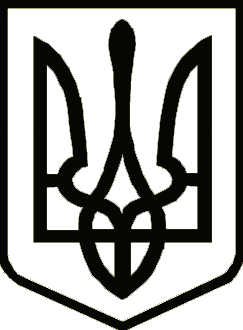 УкраїнаСРІБНЯНСЬКА СЕЛИЩНА РАДАРОЗПОРЯДЖЕННЯПро скликання засідання виконавчого комітету Срібнянської селищної радиВідповідно до статті 53 та пункту 20, частини 4 статті 42 Закону України     «Про місцеве самоврядування в Україні», зобов'язую:Скликати засідання виконавчого комітету Срібнянської селищної ради 11 лютого 2022 року о 14-00 годині в залі засідань селищної ради.На розгляд засідання виконавчого комітету винести наступні питання:Про видалення зелених насаджень при проведенні заходів з благоустрою.Про розгляд заяви гр. КУЗЬМЕНКА Р.І., жителя вул. Довга 68,            смт Срібне, Прилуцького району, Чернігівської області.Про розгляд заяви гр. РАНСЬКОЇ М.А., жительки вул. Незалежності 11а, кв.9, смт Срібне, Прилуцького району, Чернігівської області.Про розгляд заяви гр. САЛОГУБА О.М., жителя вул. Гагаріна 9,         смт Срібне, Прилуцького району, Чернігівської області.Селищний голова						    Олена ПАНЧЕНКО10 лютого2022 року    смт Срібне			      №18